План работы в режиме самоизоляции с 22.04.2020г. по 30.04.2020г.Подготовительная группа.  22.04.2020 Среда1.Развитие речи2.Физическое развитиеЗарядка (повторяем)https://www.youtube.com/watch?v=C84BaGhn3Q41. Сказки Г.Х.Андерсена https://www.youtube.com/watch?v=39L6ULpCtpk2. «Ходьба по  гимнастической скамейке» 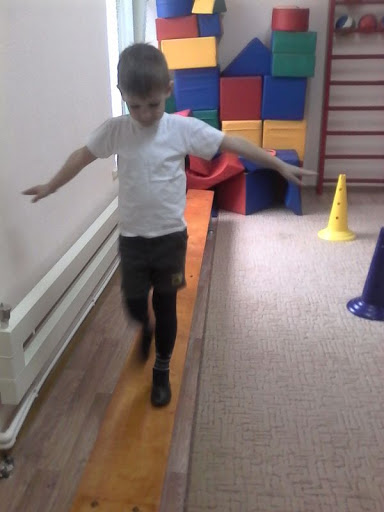 23.04.2020 Четверг1.Ознакомление с миром природы2.Лепка3.Физическое развитиеЗарядка  https://www.youtube.com/watch?v=eLN24T1t35Q&t=37s1. «Морские коровы и Красная книга» https://www.youtube.com/watch?v=Qy41ws4vbtM2. «По замыслу» 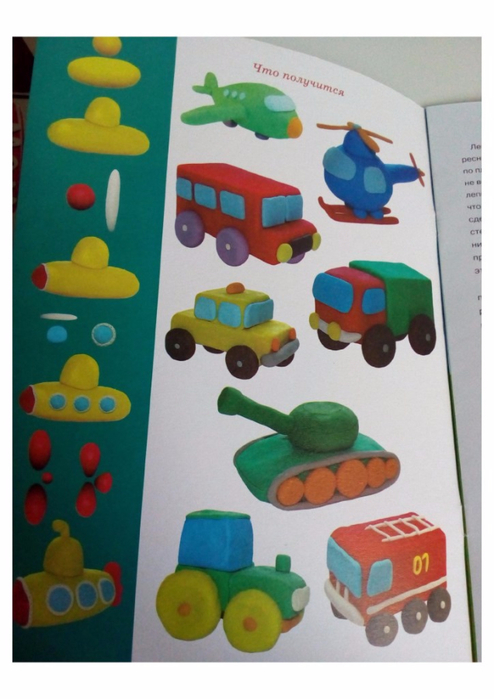 3. «Ходьба по  гимнастической скамейке» 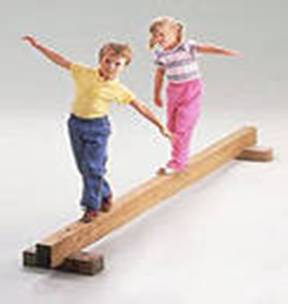 24.04. 2020Пятница1.ФЭМП2.Рисование3.МузыкаЗарядкаhttps://www.youtube.com/watch?v=eLN24T1t35Q1. Продолжать учить самостоятельно составлять и решать задачи на сложение и вычитание. https://www.google.com/search?q=.+%D0%9F%D1%80%D0%BE%D0%B4%D0%BE%D0%BB%D0%B6%D0%B0%D1%82%D1%8C+%D1%83%D1%87%D0%B8%D1%82%D1%8C+%D1%81%D0%B0%D0%BC%D0%BE%D1%81%D1%82%D0%BE%D1%8F%D1%82%D0%B5%D0%BB%D1%8C%D0%BD%D0%BE+%D1%81%D0%BE%D1%81%D1%82%D0%B0%D0%B2%D0%BB%D1%8F%D1%82%D1%8C+%D0%B8+%D1%80%D0%B5%D1%88%D0%B0%D1%82%D1%8C+%D0%B7%D0%B0%D0%B4%D0%B0%D1%87%D0%B8+%D0%BD%D0%B0+%D1%81%D0%BB%D0%BE%D0%B6%D0%B5%D0%BD%D0%B8%D0%B5+%D0%B8+%D0%B2%D1%8B%D1%87%D0%B8%D1%82%D0%B0%D0%BD%D0%B8%D0%B5.&tbm=isch&chips=q:%D0%BF%D1%80%D0%BE%D0%B4%D0%BE%D0%BB%D0%B6%D0%B0%D1%82%D1%8C+%D1%83%D1%87%D0%B8%D1%82%D1%8C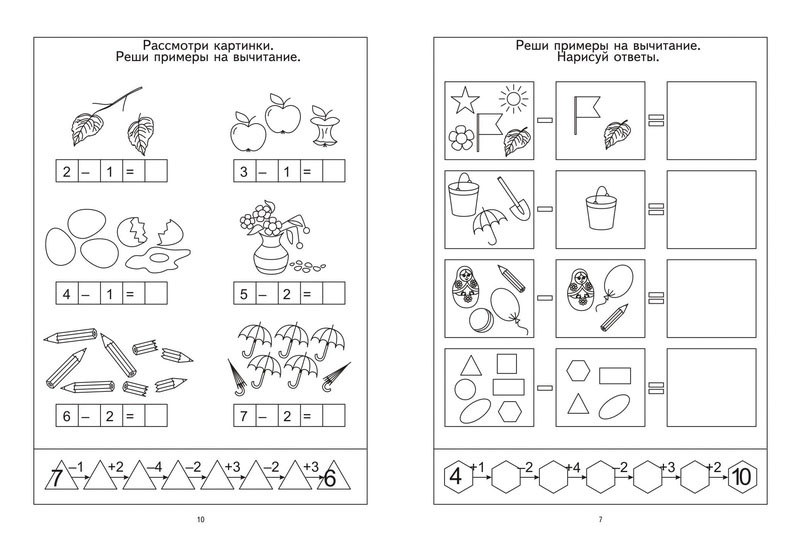 2. «Завиток» https://www.youtube.com/watch?v=PV0jVZ1QgI43.  -27.04.2020 Понедельник1.Развитие речи2.Рисование3.Физкультура (на прогулке)Зарядка https://www.youtube.com/watch?v=C84BaGhn3Q41. Сказки Г.Х.Андерсена (повторить)https://www.youtube.com/watch?v=39L6ULpCtpk                                2. «Субботник»     https://www.google.com/search?rlz=1C1NHXL_ruRU889RU889&q=%C2%AB%D0%A1%D1%83%D0%B1%D0%B1%D0%BE%D1%82%D0%BD%D0%B8%D0%BA%C2%BB+%D1%80%D0%B8%D1%81%D0%BE%D0%B2%D0%B0%D0%BD%D0%B8%D0%B5+%D0%B2+%D0%BF%D0%BE%D0%B4%D0%B3%D0%BE%D1%82%D0%BE%D0%B2%D0%B8%D1%82%D0%B5%D0%BB%D1%8C%D0%BD%D0%BE%D0%B9+%D0%B3%D1%80%D1%83%D0%BF%D0%BF%D0%B5+%D1%81%D1%82%D1%80.92&tbm=isch&source=univ&sa=X&ved=2ahUKEwjAso6e2_foAhV3wMQBHVbpACoQsAR6BAgKEAE&biw=1366&bih=608#imgrc=MpMGy3. Игровые упражнения (Подвижные игры во дворе)28.04.2020Вторник1.ФЭМП2.Познавательное развитие3.МузыкаЗарядкаhttps://www.youtube.com/watch?v=eLN24T1t35Q1. Продолжать учить самостоятельно составлять и решать задачи на сложение и вычитание. 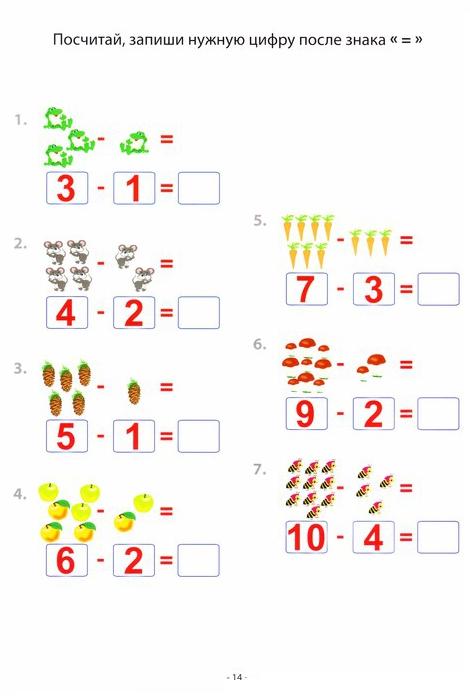 2. Лёд- вода-пар стр.https://www.youtube.com/watch?v=tjJcZdu3aEY29.04.2020Среда1.Развитие речи2.Физическое развитиеЗарядка https://www.youtube.com/watch?v=C84BaGhn3Q41. Заучивание стихотворения З.Александровой «Родина» https://xn--j1ahfl.xn--p1ai/library/mnemotablitca_k_stihotvoreniyu_z_aleksandrovoj_rod_201838.html2. «Прыжки в длину с места» 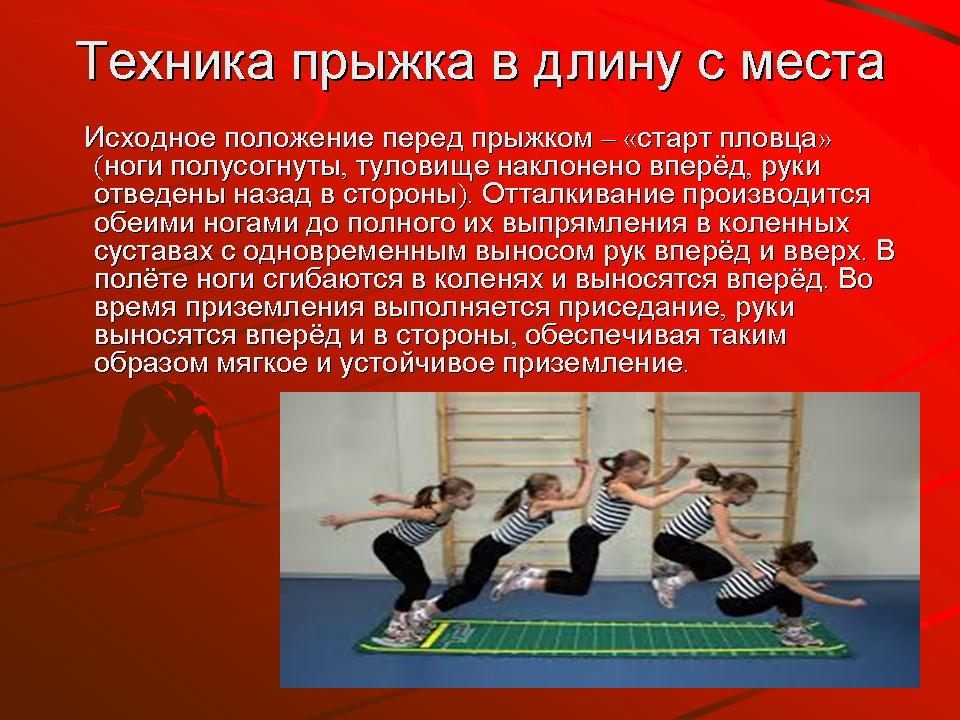 30.04.2020Четверг1.Ознакомление с миром природы2.Аппликация3.Физическое развитиеЗарядкаhttps://www.youtube.com/watch?v=eLN24T1t35Q1. «Лес в жизни человека» https://www.youtube.com/watch?v=7ijORys7abg

https://www.youtube.com/watch?v=3HnRgS_gmlU2. «По замыслу» https://www.google.com/search?q=%D0%B0%D0%BF%D0%BF%D0%BB%D0%B8%D0%BA%D0%B0%D1%86%D0%B8%D1%8F+%D0%B2+%D0%BF%D0%BE%D0%B4%D0%B3%D0%BE%D1%82%D0%BE%D0%B2%D0%B8%D1%82%D0%B5%D0%BB%D1%8C%D0%BD%D0%BE%D0%B9+%D0%BF%D0%BE+%D0%B7%D0%B0%D0%BC%D1%8B%D1%81%D0%BB%D1%83&tbm=isch&ved=2ahUKEwixiPOl1vfoAhWSxioKHc1qB4cQ2-cCegQIABAA&oq=%D0%B0%D0%BF%D0%BF%D0%BB%D0%B8%D0%BA%D0%B0%D1%86%D0%B8%D1%8F+%D0%B2+%D0%BF%D0%BE%D0%B4%D0%B3%D0%BE%D1%82%D0%BE%D0%B2%D0%B8%D1%82%D0%B5%D0%BB%D1%8C%D0%BD%D0%BE%D0%B9+%D0%BF%D0%BE+%D0%B7%D0%B0%D0%BC%D1%8B%D1%81%D0%BB%D1%833. Прыжки в длину с разбега 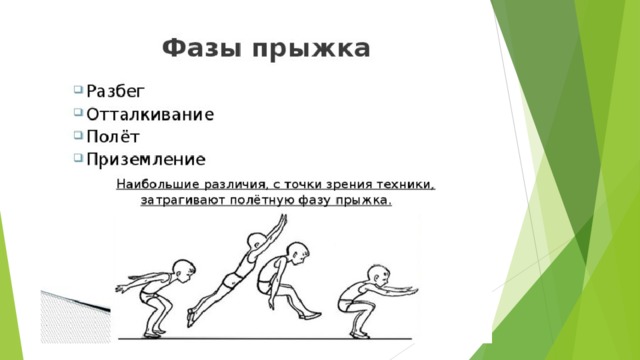 